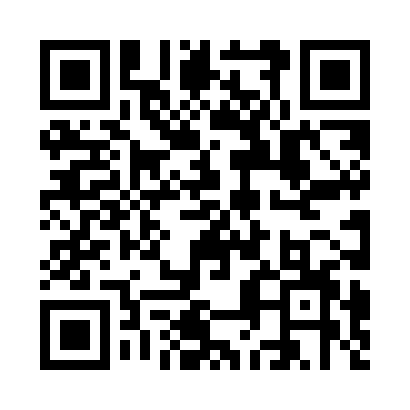 Prayer times for Bislig, PhilippinesMon 1 Apr 2024 - Tue 30 Apr 2024High Latitude Method: NonePrayer Calculation Method: Muslim World LeagueAsar Calculation Method: ShafiPrayer times provided by https://www.salahtimes.comDateDayFajrSunriseDhuhrAsrMaghribIsha1Mon4:235:3311:392:465:456:502Tue4:225:3211:382:455:456:503Wed4:225:3211:382:445:456:504Thu4:215:3111:382:445:456:505Fri4:215:3111:372:435:446:506Sat4:205:3011:372:425:446:507Sun4:195:3011:372:415:446:508Mon4:195:2911:372:405:446:509Tue4:185:2911:362:395:446:5010Wed4:185:2811:362:385:446:5011Thu4:175:2811:362:385:446:5112Fri4:175:2711:362:395:446:5113Sat4:165:2711:352:405:446:5114Sun4:155:2611:352:405:446:5115Mon4:155:2611:352:415:446:5116Tue4:145:2511:352:415:446:5117Wed4:145:2511:342:425:446:5118Thu4:135:2411:342:425:446:5119Fri4:135:2411:342:435:446:5120Sat4:125:2411:342:435:446:5121Sun4:125:2311:332:435:446:5122Mon4:115:2311:332:445:446:5123Tue4:115:2211:332:445:446:5124Wed4:105:2211:332:455:446:5225Thu4:105:2211:332:455:446:5226Fri4:095:2111:332:465:446:5227Sat4:095:2111:322:465:446:5228Sun4:085:2011:322:465:446:5229Mon4:085:2011:322:475:446:5230Tue4:075:2011:322:475:446:53